  ПОСТАНОВЛЕНИЕ                                                                    БОЕРЫК       24.04.2013                                                                                    № 438О внесении изменений в постановление Руководителя Исполнительного комитета Камско-Устьинского муниципального района от 2.11.2012 № 1118 «Об утверждении  порядка разработки,  утверждения и реализации долгосрочных целевых программ и ведомственных целевых программ»В соответствии с Бюджетным кодексом РФ, Федеральным законом от 06.10.2003 N 131-ФЗ "Об общих принципах организации местного самоуправления в Российской Федерации", Исполнительный комитет, постановляет:В постановление Руководителя Исполнительного комитета Камско-Устьинского муниципального района от 2.11.2012 № 1118 «Об утверждении  порядка разработки,  утверждения и реализации долгосрочных целевых программ и ведомственных целевых программ» внести следующие изменения:- в п.1.2 части 1 Приложения №1  слова «свыше трех лет» заменить словами «не менее трех лет».Контроль за исполнением настоящего постановления оставляю за собой.Руководитель Исполнительного комитета муниципального района                                   И.Ф.РамазановРЕСПУБЛИКА ТАТАРСТАНИсполнительный комитетКамско-Устьинскогомуниципального района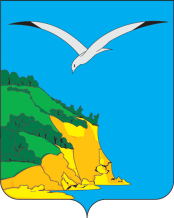 ТАТАРСТАН РЕСПУБЛИКАСЫКама Тамагым у н и ц и п а л ь  р а й о н ыБашкарма комитеты ул. Калинина, 31, пгт. Камское Устье, РТ, 422820тел. (884377) 2-11-00 e-mail:кama-tamagy@tatar.ruОКПО 78692648      ОГРН 1051651018495ИНН/КПП 1622004524/162201001Калинин  урамы, 31, штп. Кама Тамагы, РТ, 422820тел. (884377) 2-11-00e-mail:кama-tamagy@tatar.ruОКПО 78692648      ОГРН 1051651018495ИНН/КПП 1622004524/162201001